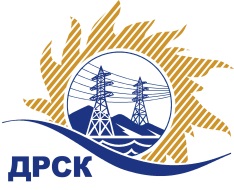 Акционерное Общество«Дальневосточная распределительная сетевая  компания»Протокол заседания Закупочной комиссии по вскрытию поступивших конвертовг. БлаговещенскСпособ и предмет закупки: открытый электронный запрос предложений: «Выключатель вакуумный 35 кВ». Закупка № 2673	Планируемая стоимость закупки в соответствии с ГКПЗ: 1 254 240,00 руб. без учета НДС.ПРИСУТСТВОВАЛИ:Три член постоянно действующей Закупочной комиссии АО «ДРСК» 2 уровняИнформация о результатах вскрытия конвертов:В ходе проведения запроса предложений было получено 3заявки, конверты с которыми были размещены в электронном виде на Торговой площадке Системы www.b2b-energo.ru.Вскрытие конвертов было осуществлено в электронном сейфе организатора запроса предложений на Торговой площадке Системы www.b2b-energo.ru автоматически.Дата и время начала процедуры вскрытия конвертов с предложениями участников:10:01   19.10.2016Место проведения процедуры вскрытия конвертов с предложениями участников:Торговая площадка Системы www.b2b-energo.ruВ конвертах обнаружены предложения следующих участников запроса предложений:Ответственный секретарь Закупочной комиссии 2 уровня АО «ДРСК»	М.Г. ЕлисееваТерёшкина Г.М.(4162)397-260№ 757МР-В19.10.2016г.Наименование участника и его адресПредмет заявки на участие в запросе предложений1ООО "ПРОМИС" (428015, ЧР, г.Чебоксары, Московский проспект, д.17, стр.1, оф.14)Заявка, подана 18.10.2016 в 09:31
Цена: 1 413 745,02 руб. (цена без НДС: 1 198 089,00 руб.)2ЗАО "ПИК ЭЛБИ" (193318, Россия, г. Санкт - Петербург, ул. Ворошилова, д. 2, Лит. А, оф. 5Н)Заявка: Предложение на поставку выключателя вакуумного 35 кВ, подана 18.10.2016 в 09:12
Цена: 1 433 000,00 руб. (цена без НДС: 1 214 406,78 руб.)3ООО "ЭТС" (680014 г.Хабаровск, переулок Гаражный, 30-А.)Заявка, подана 18.10.2016 в 08:42
Цена: 1 467 000,00 руб. (цена без НДС: 1 243 220,34 руб.)